Как правильно обращаться с йодированной солью?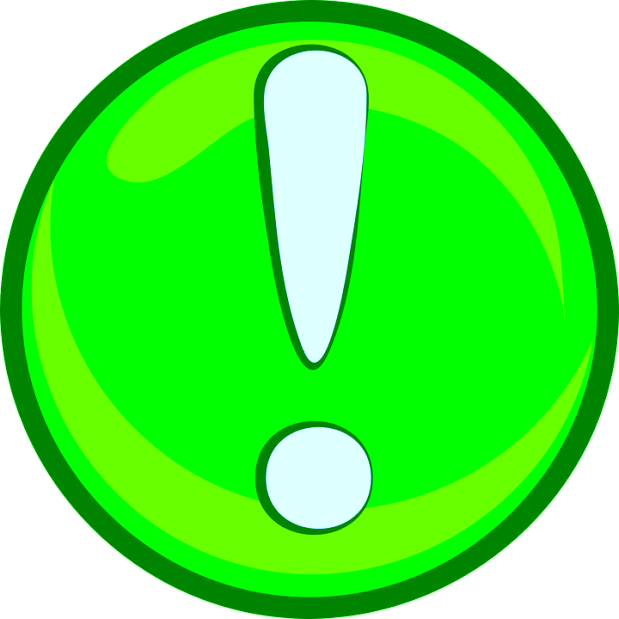 	Йодированная соль является важной гастрономической добавкой. Она не только акцентирует вкус пищи, но просто необходима в некоторых регионах страны. Применение поваренной соли с добавлением соединений йода важно на территориях, на которых почва и вода бедны этим микроэлементом. При недостатке йода у населения развиваются йод-дефицитные заболевания. Прежде всего, это увеличение щитовидной железы, или эндемический зоб. 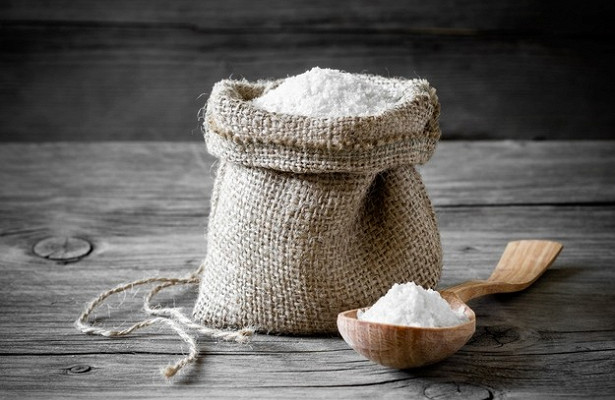 беспокойство при необходимости вернуться в реальный мир;ложь, относительно количества времени, проведенного в Как правильно хранить и использовать йодированную соль?